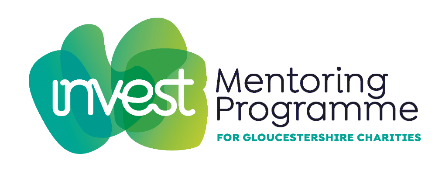 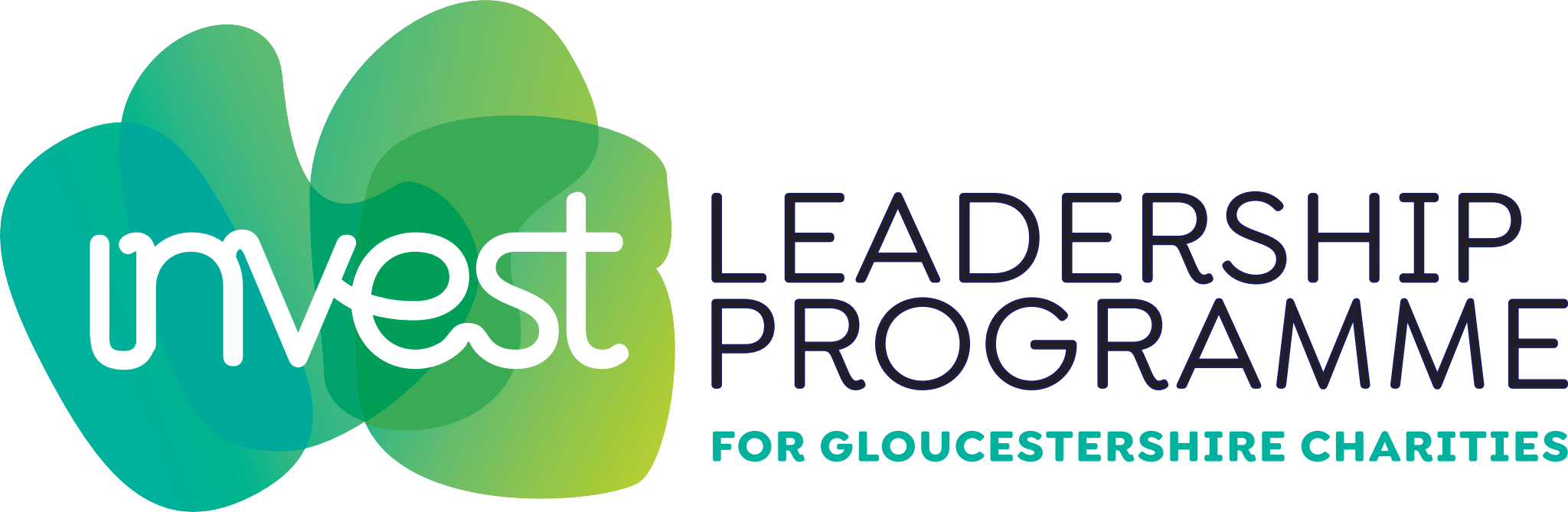 Thank you for your interest in our INVEST Leadership Programme, where we are offering 10 fully funded places on our Mentoring programme. The programme is in partnership with the Honourable Company of Gloucestershire and Cranfield Trust. The INVEST Mentoring Programme provides mentors from the business community to charity leaders in Gloucestershire. You will receive support and mentoring sessions, following an initial introductory meeting. The scope of this mentoring project is as follows:Mentoring sessions are one to one with a mentor who has been matched to you based on your mentoring objectives.The role of the mentor is to enable you to fulfil your performance expectations to the benefit of your organisation and in doing so, your beneficiaries. The mentor will offer advice from their experience of challenges and successes.Mentoring aims to improve your decision making skills, enrich your network and boost your confidence.Actual dates and locations for the mentoring sessions are agreed between the mentor and mentee.A handbook is supplied for mentors and mentees, with more details of the mentoring approach will be circulated to mentors and mentees in advance of the project commencing. The first step is to fill out this form and then we will be in touch, where we will look forward to speaking with you. For further reading do go to the link on the GCF website: GCF-INVEST-Programme  Charity Leader - Application formPlease complete each question in no more than a 100 words.Please give a brief description of your role.What interests you about this leadership development opportunity?How do you feel you would benefit from having a mentor?How did you hear about this programme?Thank you once again for registering interest in this programme. Once your application is completed please email Lucy Pollock operationsmanager@gloucestershirecf.org.uk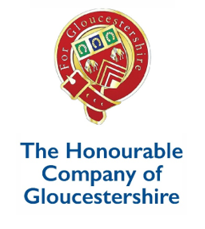 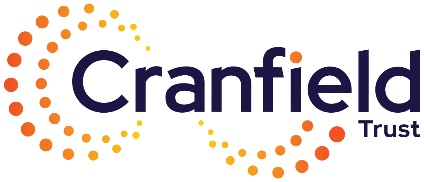 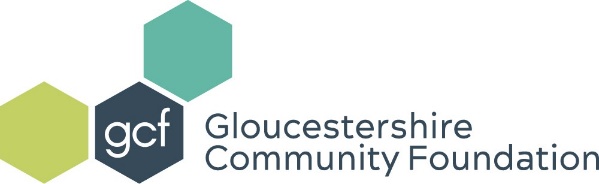 Name of organisation Type of organisation(e.g. charity, CIO, CIC, social enterprise, other not for profit)Charity number/s or Company registrationBrief description / operating sector(e.g. homelessness, mental health etc)Charity/organisation websiteCharity/organisation annual income AddressContact name The name of the person writing and submitting the applicationJob Title Your role within the charity (eg CEO, Director, Centre Manager, Charity Founder, Chair of Trustees)Contact telephone numberEmail addressDate application submitted